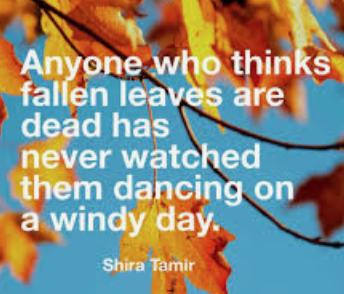 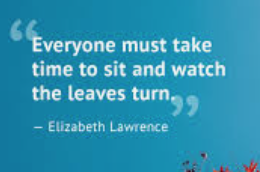 . 
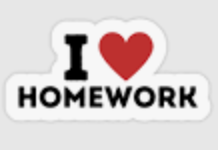 Homework Options due on 19th OctoberTask 1Design a T-Shirt to represent happiness.Task 2Draw or make a rainbow using any media you like – pens, paints, collage, pencils, chalk, lego, plasticine.Task 3Try some mindful yoga – ask an adult to find this for you www.cosmickids.com  or Moovlee Monkey on www.youtube.comTask 4Draw a picture of people who you care about.Task 5Make a card for a key worker to say thank you for all their help during Lockdown.Task 6Paint a stone to add to our Verity the Viper stone snake which is outside the school entrance.